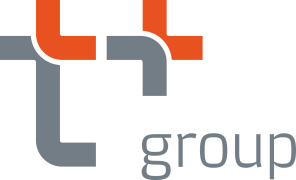 Техническая заявка команды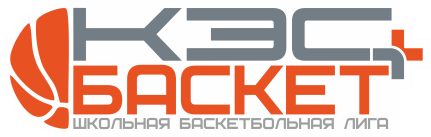 на участие в ЧемпионатеШБЛ «КЭС-БАСКЕТ»сезона 2019-2020 гг.Общеобразовательная организацияОбщеобразовательная организацияНазвание Школьного баскетбольного клубаНазвание Школьного баскетбольного клуба________ этап Чемпионата Школьной баскетбольной лиги  «КЭС-БАСКЕТ»________ этап Чемпионата Школьной баскетбольной лиги  «КЭС-БАСКЕТ»________ этап Чемпионата Школьной баскетбольной лиги  «КЭС-БАСКЕТ»________ этап Чемпионата Школьной баскетбольной лиги  «КЭС-БАСКЕТ»________ этап Чемпионата Школьной баскетбольной лиги  «КЭС-БАСКЕТ»________ этап Чемпионата Школьной баскетбольной лиги  «КЭС-БАСКЕТ»Цвет формыЦвет формыДанные игроковДанные игроковДанные игроковДанные игроковДанные игроковДанные игроковИгровой номерФамилия, имя РостВесДата рожденияИгровое амплуаФИО тренеровФИО тренеровЗвание Звание Контактный телефонКонтактный телефонТренер+ 7 __________________+ 7 __________________Помощниктренера+ 7 __________________+ 7 __________________